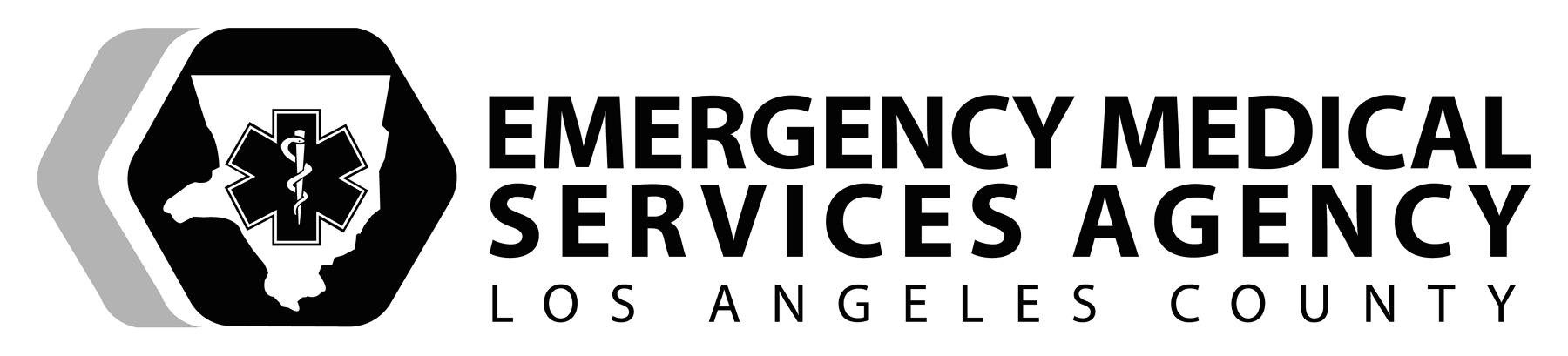 	NAME ____________________________DATE _____/_____/_____SKILL PERFORMANCE EVALUATIONPERFORMANCE OBJECTIVESDemonstrate competency in performing a complete medical assessment involving scene size-up, primary assessment, secondary assessment, physical examination, ongoing assessment, and perform life-threatening interventions as necessary.  Assessment and management of life-threatening interventions must be completed within 10 minutes.EQUIPMENTLive model or manikin, oxygen tank with flow meter, oxygen tubing, BMV device, oxygen mask, nasal cannula, stethoscope, blood pressure cuff, pen light, timing device, clipboard, pen, goggles, masks, gown, gloves, airway bag.SCENARIO: 	   Medical  ___________________________________________________________________________		  Trauma   ___________________________________________________________________________EXAMINER(S):______________________					Attempt:	1st	2nd	3rd (final)Developed 1/08:  Revised 11/2018PATIENT ASSESSMENT & MANAGEMENT - MEDICALPrimary Assessment(Initial Assessment)Primary Assessment(Initial Assessment)Primary Assessment(Initial Assessment)Primary Assessment(Initial Assessment)Primary Assessment(Initial Assessment)Primary Assessment(Initial Assessment)Primary Assessment(Initial Assessment)Primary Assessment(Initial Assessment)Primary Assessment(Initial Assessment)Performance CriteriaPerformance CriteriaPerformance CriteriaYESNONOCommentsCommentsCommentsEstablishes appropriate BSI precautionsEstablishes appropriate BSI precautionsEstablishes appropriate BSI precautionsScene Size-UpScene Size-UpScene Size-UpScene Size-UpScene Size-UpScene Size-UpScene Size-UpScene Size-UpScene Size-UpPerformance CriteriaPerformance CriteriaPerformance CriteriaYESNONOCommentsCommentsCommentsAssesses scene: Assesses scene: Personnel/patient safetyAssesses scene: Assesses scene: Environmental hazardsAssesses scene: Assesses scene: Number of patientsAssesses scene: Assesses scene: Nature of illnessDetermines the need for:Determines the need for:Additional resourcesDetermines the need for:Determines the need for:Specialized equipmentDetermines the need for:Determines the need for:Additional BSIPerformance CriteriaPerformance CriteriaPerformance CriteriaYESNONOCommentsCommentsFormulates a general impression of the patientFormulates a general impression of the patientStableScenario dependentScenario dependentScenario dependentFormulates a general impression of the patientFormulates a general impression of the patientUnstableScenario dependentScenario dependentScenario dependentEstablishes patient rapport:Establishes patient rapport:Introduces self to patient and/or familyEstablishes patient rapport:Establishes patient rapport:Determines preliminarychief complaintEstablishes patient rapport:Establishes patient rapport:Obtains permission to treatAssesses the mental status/stimulus response (AVPU)Assesses the mental status/stimulus response (AVPU)AlertAssesses the mental status/stimulus response (AVPU)Assesses the mental status/stimulus response (AVPU)VerbalAssesses the mental status/stimulus response (AVPU)Assesses the mental status/stimulus response (AVPU)Painful (noxious)Assesses the mental status/stimulus response (AVPU)Assesses the mental status/stimulus response (AVPU)UnresponsiveIF UNRESPONSIVE GO TO CPR AND AED SKILLSIF UNRESPONSIVE GO TO CPR AND AED SKILLSIF UNRESPONSIVE GO TO CPR AND AED SKILLSIF UNRESPONSIVE GO TO CPR AND AED SKILLSIF UNRESPONSIVE GO TO CPR AND AED SKILLSIF UNRESPONSIVE GO TO CPR AND AED SKILLSIF UNRESPONSIVE GO TO CPR AND AED SKILLSPerformance CriteriaPerformance CriteriaPerformance CriteriaYESYESNOCommentsExplain the care being delivered to the patientExplain the care being delivered to the patientExplain the care being delivered to the patientAssesses the airway PatentPatentScenario dependentAssesses the airway ObstructedObstructedScenario dependentManages the airway and life threatening situationsOpens/clears the airwayOpens/clears the airwayScenario dependentManages the airway and life threatening situationsInserts an airway adjunct – if indicatedInserts an airway adjunct – if indicatedScenario dependentManages the airway and life threatening situationsTransports immediately  – if unable to open the airwayTransports immediately  – if unable to open the airwayDetermines if the airway is manageable vs. unmanageableDetermines if the airway is manageable vs. unmanageableDetermines if the airway is manageable vs. unmanageableScenario dependentAssesses the breathingRateRateAssesses the breathingRhythmRhythmAssesses the breathingQualityQualityAssesses the breathingDepthDepthAssesses the breathingRapid chest auscultation – if difficulty breathing, shortness of breath Rapid chest auscultation – if difficulty breathing, shortness of breath Manages the breathing Applies oxygen – if indicatedApplies oxygen – if indicatedScenario dependentManages the breathing Delivers PPV – if indicatedDelivers PPV – if indicatedScenario dependentStates the indications for immediate application of high-flow oxygenRespiratory ArrestRespiratory ArrestStates the indications for immediate application of high-flow oxygenCardiac ArrestCardiac ArrestStates the indications for immediate application of high-flow oxygenShock/Poor PerfusionShock/Poor PerfusionStates the indications for immediate application of high-flow oxygenAnaphylaxisAnaphylaxisStates the indications for immediate application of high-flow oxygenTraumatic Brain InjuryTraumatic Brain InjuryStates the indications for immediate application of high-flow oxygenCarbon Monoxide PoisoningCarbon Monoxide PoisoningStates the indications for immediate application of high-flow oxygenSuspected PneumothoraxSuspected PneumothoraxAssesses the circulation (COPS)Capillary refillCapillary refillAssesses the circulation (COPS)Obvious external bleedingObvious external bleedingAssesses the circulation (COPS)PulsePulseAssesses the circulation (COPS)Skin ColorSkin ColorManages the circulation and life threatening situationsPlaces the patient in supine position – signs of hypo-perfusionPlaces the patient in supine position – signs of hypo-perfusionScenario dependentManages the circulation and life threatening situationsImmediate transport – if indicatedImmediate transport – if indicatedScenario dependentObserves for deformities and disabilitiesNeurologic deficitsNeurologic deficitsScenario dependentObserves for deformities and disabilitiesAbnormal body presentationAbnormal body presentationScenario dependentExposes and visualizes the area associated with the preliminary chief complaintExposes and visualizes the area associated with the preliminary chief complaintExposes and visualizes the area associated with the preliminary chief complaintForms a field impressionManages life threatening situationsManages life threatening situationsScenario dependent if ALOCForms a field impressionIf ALOC; obtains blood sugarIf ALOC; obtains blood sugarScenario dependent if ALOCDetermines the appropriate transport decision:Level -ALS/BLSLevel -ALS/BLSScenario dependentDetermines the appropriate transport decision:Mode - Ground/AirMode - Ground/AirScenario dependentDetermines the appropriate transport decision:Destination – Appropriate facilityDestination – Appropriate facilityScenario dependentSecondary AssessmentSecondary AssessmentSecondary AssessmentSecondary AssessmentSecondary AssessmentSecondary AssessmentPerformance CriteriaPerformance CriteriaPerformance CriteriaYESNOCommentsAssess the current chief complaint of the patient:Signs/SymptomsSigns/SymptomsAssess the current chief complaint of the patient:AllergiesAllergiesAssess the current chief complaint of the patient:MedicationsMedicationsAssess the current chief complaint of the patient:Pertinent historyPertinent historyAssess the current chief complaint of the patient:Last oral intakeLast oral intakeAssess the current chief complaint of the patient:Event leading up to the injuryEvent leading up to the injuryVerbalizes the appropriate level of assessmentRapid medical examRapid medical examVerbalizes the appropriate level of assessmentFocused medical exam of individual body partFocused medical exam of individual body partPerforms detailed head to toe exam of each body region and assess DCAP/BTLS TICHeadHeadPerforms detailed head to toe exam of each body region and assess DCAP/BTLS TICNeckNeckPerforms detailed head to toe exam of each body region and assess DCAP/BTLS TICChestExam Performs detailed head to toe exam of each body region and assess DCAP/BTLS TICChestBreath soundsPerforms detailed head to toe exam of each body region and assess DCAP/BTLS TICAbdomenAbdomenPerforms detailed head to toe exam of each body region and assess DCAP/BTLS TICPelvisPelvisPerforms detailed head to toe exam of each body region and assess DCAP/BTLS TICLower extremitiesLower extremitiesPerforms detailed head to toe exam of each body region and assess DCAP/BTLS TICUpper extremitiesUpper extremitiesPerforms detailed head to toe exam of each body region and assess DCAP/BTLS TICBackBackPerforms detailed head to toe exam of each body region and assess DCAP/BTLS TICPerforms detailed head to toe exam of each body region and assess DCAP/BTLS TICVisualizes for:Visualizes for:DeformityDeformityContusionsContusionsAbrasionsAbrasionsPenetrations/PuncturesPenetrations/PuncturesBurns/BruisesBurns/BruisesTendernessTendernessLacerationsLacerationsSwelling/ScarsSwelling/ScarsPalpates for:Palpates for:TendernessTendernessInstabilityInstabilityCrepitusCrepitusAssesses the vital signs:Blood Pressure (S/D)Blood Pressure (S/D)Assesses the vital signs:PulsePulseAssesses the vital signs:RespirationsRespirationsAssesses the vital signs:Skin SignsSkin SignsAssesses the vital signs:Pain ScalePain ScaleAssesses the vital signs:SpO2 readingSpO2 readingExamines the neurological statusDetermines a comprehensive orientation level (Orientation)  Determines a comprehensive orientation level (Orientation)  Examines the neurological statusDetermines the GCS of the patientDetermines the GCS of the patientExamines the neurological statusEvaluates the pupil statusEvaluates the pupil statusExamines the neurological statusPerforms a finger stick blood sugar check – if indicatedPerforms a finger stick blood sugar check – if indicatedPerformance CriteriaPerformance CriteriaYESNOCommentsAssesses the vital signsBlood PressureAssesses the vital signsPulseAssesses the vital signsRespirationsAssesses the vital signsSkin SignsAssesses the vital signsPain ScaleAssesses the vital signsSpO2 readingExamines neurological status:Comprehensive orientation level (A &O x 3)Scenario dependentExamines neurological status:GCS (eyes, verbal, motor)Examines neurological status:Evaluates the PupilsPerforms glucose check – if indicatedScenario dependent if ALOCRe-evaluates the transport decisionRe-evaluates the transport decisionDetermines a primary and secondary  “Provider Impression”Determines a primary and secondary  “Provider Impression”Have pre-determined scenario and their PIs